Midland Area Community Foundation 	76 Ashman CircleMidland, MI 48640989-839-9661MCCAN Contact(s): Kristin Sovis, Postsecondary Education Leader, ksovis@midlandfoundation.orgWho We Are:We exist to cultivate the power of giving within our community, support long-term transformation, and help ensure all residents thrive. Our core values that guide our work are equity, compassion, integrity, and respect.What We Do:We fund several types of philanthropy including grants, scholarships, and projects. We reflect and support our donors’ wide array of interests including arts and culture, economic development, education, environment, health, human services and recreation. How we can help with career and college going steps:Provide Scholarships: We provide over 250 scholarships annually to help defray postsecondary costs. We can provide workshops for individuals or groups of learners to complete our universal scholarship application. Here is the link to access the application and learn more: https://www.midlandfoundation.org/scholarships/Lead in Local Postsecondary Access and Attainment: As backbone of Midland Area Career and College Access Network (MCCAN), we help bring together cross-sector leaders and those who provide direct services to Midland Area learners around the commitment to reduce barriers for all–and especially first-generation, socioeconomically disadvantaged, and traditionally marginalized learners–as we help them access and achieve in postsecondary education and career pathways. Learn more here and come check out an action team meeting any time: https://www.midlandfoundation.org/initiative/ccan/Provide Postsecondary Personnel: We have a postsecondary leader on staff for you to meet with at any time in formulating postsecondary pathways and navigating postsecondary supports for groups and individuals. Reach out to Kristin: ksovis@midlandfoundation.org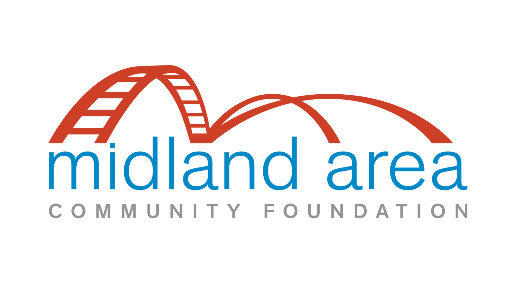 